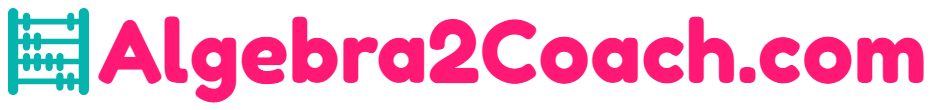 1-1 Properties of Real NumbersDISCLAIMER: These resources are not created or maintained by Algebra2Coach.com. Links should always be verified before students are allowed to freely click on them.Video Lessonhttps://www.khanacademy.org/math/in-sixth-grade-math/whole-numbers/properties-whole-numbers/v/number-properties-terminology-1This video will refresh your memory of the basic properties of real numbers.Video Lessonhttps://www.youtube.com/watch?v=-v6zc3JlsoYThis video contains a funny detailed explanation about properties of real numbers.Interactive online gamehttps://www.ltcconline.net/greenl/java/BasicMath/numberProperties.htmA funny online game about properties of real numbers.Regents Exam Prep Center Quizhttp://www.regentsprep.org/regents/math/algebra/an1/propprac.htmProProfs Quizhttp://www.proprofs.com/quiz-school/story.php?title=1dq-properties-of-real-numbers-quiz